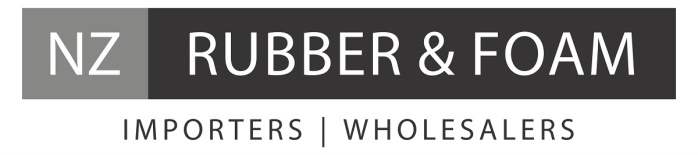 EPDM Sponge SealDesigned for sealing against dust and water penetrationHigh Density Closed Cell EPDM SpongeUV StableColourBlackHardness35 +/-5 ShoreATensile Strength2.8 MPAElongation360%Temperature Range-38°C to 120°CSurfaceSmoothDensity0.65 – 0.85g/cm³